คู่มือสำหรับประชาชน: การแจ้งขุดดินหน่วยงานที่รับผิดชอบ: ส่วนโยธา องค์การบริหารส่วนตำบลสามเมืองกระทรวง:กระทรวงมหาดไทย1.ชื่อกระบวนงาน:การแจ้งขุดดิน2.หน่วยงานเจ้าของกระบวนงาน:ส่วนโยธา องค์การบริหารส่วนตำบลสามเมือง3.ประเภทของงานบริการ: กระบวนงานบริการที่เบ็ดเสร็จในหน่วยเดียว	4.หมวดหมู่ของงานบริการ:รับแจ้ง	5.กฎหมายที่ให้อำนาจการอนุญาต หรือที่เกี่ยวข้อง:	6.ระดับผลกระทบ: บริการทั่วไป	7.พื้นที่ให้บริการ: ท้องถิ่น	8.กฎหมายข้อบังคับ/ข้อตกลงที่กำหนดระยะเวลา พระราชบัญญัติการขุดดินและถมดินพ.ศ. 2543	ระยะเวลาที่กำหนดตามกฎหมาย / ข้อกำหนด ฯลฯ	7    วัน	9.ข้อมูลสถิติ	จำนวนเฉลี่ยต่อเดือน0		จำนวนคำขอที่มากที่สุด 0		จำนวนคำขอที่น้อยที่สุด 0	10.ชื่ออ้างอิงของคู่มือประชาชน [สำเนาคู่มือประชาชน] การแจ้งขุดดิน	11.ช่องทางการให้บริการ	12.หลักเกณฑ์ วิธีการ เงื่อนไข(ถ้ามี) ในการยื่นคำขอ และในการพิจารณาอนุญาต1.การขุดดินที่ต้องแจ้งต่อเจ้าพนักงานท้องถิ่นจะต้องมีองค์ประกอบที่ครบถ้วนดังนี้
         1.1การดำเนินการขุดดินนั้นจะต้องเป็นการดำเนินการในท้องที่ที่พระราชบัญญัติการขุดดินและถมดินใช้บังคับได้แก่
              1) เทศบาล
              2) กรุงเทพมหานคร
              3) เมืองพัทยา
              4) องค์กรปกครองส่วนท้องถิ่นอื่นตามที่มีกฎหมายโดยเฉพาะจัดตั้งขึ้นซึ่งรัฐมนตรีประกาศกำหนดในราชกิจจานุเบกษา
              5) บริเวณที่มีพระราชกฤษฎีกาให้ใช้บังคับกฎหมายว่าด้วยการควบคุมอาคาร
              6) เขตผังเมืองรวมตามกฎหมายว่าด้วยการผังเมือง
              7) ท้องที่ซึ่งรัฐมนตรีประกาศกำหนดให้ใช้บังคับพระราชบัญญัติการขุดดินและถมดิน (ใช้กับกรณีองค์การบริหารส่วนท้องถิ่นซึ่งไม่อยู่ในเขตควบคุมอาคารและไม่อยู่ในเขตผังเมืองรวม)
         1.2การดำเนินการขุดดินเข้าลักษณะตามมาตรา 17แห่งพระราชบัญญัติการขุดดินและถมดินคือประสงค์จะทำการขุดดินโดยมีความลึกจากระดับพื้นดินเกิน 3เมตรหรือมีพื้นที่ปากบ่อดินเกินหนึ่งหมื่นตารางเมตรหรือมีความลึกหรือพื้นที่ตามที่เจ้าพนักงานท้องถิ่นประกาศกำหนดโดยการประกาศของเจ้าพนักงานท้องถิ่นจะต้องไม่เป็นการกระทำที่ขัดหรือแย้งกับพระราชบัญญัติการขุดดินและถมดินพ.ศ. 2543   
     2. การพิจารณารับแจ้งการขุดดิน
เจ้าพนักงานท้องถิ่นต้องออกใบรับแจ้งตามแบบที่เจ้าพนักงานท้องถิ่นกำหนดเพื่อเป็นหลักฐานการแจ้งภายใน 7 วันนับแต่วันที่ได้รับแจ้งถ้าการแจ้งเป็นไปโดยไม่ถูกต้องให้เจ้าพนักงานท้องถิ่นแจ้งให้แก้ไขให้ถูกต้องภายใน 7วันนับแต่วันที่มีการแจ้งถ้าผู้แจ้งไม่แก้ไขให้ถูกต้องภายใน 7วันนับแต่วันที่ผู้แจ้งได้รับแจ้งให้แก้ไขให้เจ้าพนักงานท้องถิ่นมีอำนาจออกคำสั่งให้การแจ้งเป็นอันสิ้นผลกรณีถ้าผู้แจ้งได้แก้ไขให้ถูกต้องภายในเวลาที่กำหนดให้เจ้าพนักงานท้องถิ่นออกใบรับแจ้งให้แก่ผู้แจ้งภายใน 3วันนับแต่วันที่ได้รับแจ้งที่ถูกต้อง
13.ขั้นตอน ระยะเวลา และส่วนงานที่รับผิดชอบระยะเวลาดำเนินการรวม 7 วัน14.งานบริการนี้ผ่านการดำเนินการลดขั้นตอน และระยะเวลาปฏิบัติราชการมาแล้ว	ยังไม่ผ่านการดำเนินการลดขั้นตอน15.รายการเอกสารหลักฐานประกอบการยื่นคำขอ15.1) เอกสารยืนยันตัวตนที่ออกโดยหน่วยงานภาครัฐ15.2) เอกสารอื่น ๆ สำหรับยื่นเพิ่มเติม16.ค่าธรรมเนียม17.ช่องทางการร้องเรียน ส่วนโยธา องค์การบริหารส่วนตำบลสามเมือง1. ทางอินเทอร์เน็ต http://www.sammuangsida.go.th2. โทรศัพท์: 0-4430-3138	3. ทางไปรษณีย์ อบต.สามเมือง 36 หมู่ที่ 4 ต.สามเมือง อ.สีดา จ.นครราชสีมา 304304. ร้องเรียนด้วยตนเอง
5. ตู้รับฟังความคิดเห็น (องค์การบริหารส่วนตำบลสามเมือง)
หมายเหตุ-18.ตัวอย่างแบบฟอร์ม ตัวอย่าง และคู่มือการกรอก -ตัวอย่างแบบฟอร์มแบบ  ขถด.1หมายเหตุ                                                                     (1)  ข้อความใดไม่ใช้ให้ขีดฆ่า      (2)  ใส่เครื่องหมาย    ในช่อง    ที่ต้องการ             หนังสือยินยอมให้ดำเนินการขุดดิน/ถมดินเขียนที่...................................................................วันที่......................เดือน................................พ.ศ.................ข้าพเจ้า.............................................................ตั้งบ้านเรือนที่อยู่บ้านเลขที่......................หมู่ที่......................ตรอก/ซอย...............................ตำบล.................................อำเภอ...............................จังหวัด......................................ยินยอมให้...........................................เข้าดำเนินการขุดดิน/ถมดินในที่ดิน..............................เลขที่.............................ดังกล่าวได้โดยินยอมให้ทำการขุดดิน/ถมดิน ในเนื้อที่......................................ตารางเมตร  มีขนาดที่ดิน  ดังนี้	ทิศเหนือ	ยาว...................................................เมตร  จด....................................................	ทิศใต้		ยาว...................................................เมตร  จด....................................................	ทิศตะวันออก	ยาว...................................................เมตร  จด....................................................	ทิศตะวันตก	ยาว...................................................เมตร  จด....................................................	ข้าพเจ้ายินยอมให้.............................................................................ขุดดิน/ถมดินในที่ดินดังกล่าวนี้ เพราะเป็น.............................................................และได้แนบ.....................................................................มาด้วยแล้ว(ถ้าผู้ให้เช่าให้แนบสำเนาสัญญาเช่าที่ดิน หรือถ้ามีหนังสือแสดงสิทธิ์อย่างอื่นให้แนบมาด้วย)	พร้อมกันนี้ ข้าพเจ้าได้แสดงแผนผังโฉนดที่ดินและเขตที่ดิน ที่ยินยอมให้........................................................ขุดดิน/ถมดินไว้หลังหนังสือนี้แล้ว					(ลงชื่อ).................................................................ผู้ถือกรรมสิทธิ์ที่ดิน					         (............................................................)					(ลงชื่อ)................................................................พยาน						(...........................................................)					(ลงชื่อ)..................................................................พยาน						(............................................................)	ข้าพเจ้ารับรองว่าลายมือชื่อหรือลายพิมพ์นิ้วมือข้างบนนี้เป็นของผู้ถือกรรมสิทธิ์ที่ดินตามสำเนาเอกสารสิทธิที่ดินดังกล่าวข้างบนี้จริง(ลงชื่อ)................................................................ผู้ขออนุญาต(ลงชื่อ)................................................................พยาน(ลงชื่อ)................................................................พยานคำเตือน  หนังสือรับรองการปลูกสร้างอาคารนี้ห้ามมีการขูด ขีด ลบ ฆ่า  ไม่ว่ากรณีใดๆ เว้นแต่ผู้ถือ	 กรรมสิทธิ์ที่ดินจะรับรองการขีดฆ่านั้น เป็นลายลักษณ์อักษรเฉพาะแห่งไว้*(ให้แนบสำเนาบัตรประจำตัวประชาชนสำเนาทะเบียนบ้านและสำเนาเอกสารสิทธิ์ที่ดิน ที่รับรองสำเนาแล้วประกอบด้วย )บัญชีรายการเอกสารประกอบใบแจ้งการขุดดินหรือถมดิน  ตามพระราชบัญญัติการขุดดินและถมดิน พ.ศ.2543ของ                                                                      โทร.                                 .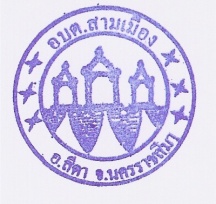 ใบรับแจ้งการขุดดิน  ตามพระราชบัญญัติการขุดดินและถมดิน  พ.ศ.2543เลขที่............../.......................                                เจ้าพนักงานท้องถิ่นได้รับแจ้งจาก......................................................................................เจ้าของที่ดิน/ผู้รับมอบอำนาจ  ว่ามีความประสงค์จะทำการขุดดิน/ถมดิน /ลึก/สูง............................เมตร  พื้นที่ปากบ่อ/ดินถม………………ตารางเมตร  ในโฉนดที่ดิน/น.ส.3/น.ส.3/ส.ค.1 เลขที่..................................... หรือเอกสารสิทธิ์ในที่ดินที่มีชื่อเรียกอย่างอื่น.....…………………………….ที่ถนน……………………………………………………..……………………….หมู่ที่....................ตำบล/แขวง...............................อำเภอ/เขต...................... .......จังหวัด............................................ซึ่งอยู่ในเขตเทศบาลตำบลหนองบัววง       โดย..........................................................………………...เป็นเจ้าของที่ดิน  กำหนดแล้วเสร็จ..............วัน  มี.......................................................................................เป็นผู้ออกแบบและคำนวณ  และ.........................................................................................เป็นผู้ควบคุมงาน  พร้อมเอกสารหลักฐานต่างๆแล้ว                    เจ้าพนักงานท้องถิ่นได้ตรวจสอบปรากฏว่า                       1.    ไม่ถูกต้อง   ให้ผู้แจ้งแก้ไขให้ถูกต้องภายในเจ็ดวัน       นับแต่วันที่ผู้แจ้งได้รับแจ้งให้แก้ไขจากเจ้าพนักงานท้องถิ่น   หากไม่สามารถแก้ไขภายในกำหนดจะเสียสิทธิ์การนับระยะเวลาที่เจ้าพนักงานท้องถิ่นที่จะต้องปฏิบัติตามมาตรา 17 วรรคหนึ่ง   โดยมีรายการแก้ไข  ดังนี้…………………………………  …………………………...............................................................................................................................................……………...............................................................................................................................................................                       2.  ถูกต้อง  ให้ผู้แจ้งเริ่มต้นทำการขุดดิน/ถม ได้ตั้งแต่วันที่...............เดือน......................พ.ศ……………………....จนถึงวันที่.....................เดือน..................................พ.ศ…………………………………...และได้รับค่าธรรมเนียม…………............บาท ค่าใช้จ่าย..............บาท     รวมทั้งสิ้น..........…………...............บาท  (.....................................................................)ออกให้  ณ   วันที่..........เดือน................................................พ.ศ…………………….....                         (ลงมือชื่อ).....................................................                                                                                     (......................................................)							         นายกองค์การบริหารส่วนตำบลโนนธาตุ    1.ข้อความใดไม่ใช้ให้ขีดฆ่า    2.ใส่เครื่องหมาย  /  ในช่อง  (พลิก)คำเตือน    ผู้ขุดดิน/ถมดิน   หรือเจ้าของที่ดินมีหน้าที่ที่จะต้องปฏิบัติ ดังนี้                (1)   ตามแผนผังบริเวณ  แบบแปลน  และรายการประกอบแบบแปลน                (2)   ตามมาตรา  19  มาตรา  20  มาตรา  21  และมาตรา  25                (3)   ตามคำสั่งของเจ้าพนักงานท้องถิ่น/พนักงานเจ้าหน้าที่                (4)   การฝ่าฝืน  (1) –(3)  อาจมีโทษปรับ  โทษจำ  หรือทั้งจำทั้งปรับแล้วแต่กรณีหนังสือมอบอำนาจ(ใช้ในกรณีผู้แจ้งการขุดดิน/ถมดิน   ให้บุคคลอื่นยื่นใบแจ้งการขุดดิน/ถมดินต่อเจ้าพนักงานท้องถิ่น)	ข้าพเจ้า..........................................................................................................................................อยู่บ้านเลขที่.......................................................ตรอก/ซอย..........................................ถนน....................................หมู่ที่.................ตำบล/แขวง..................................อำเภอ/เขต.....................................จังหวัด...................................รหัสไปรษณีย์...............................โทรศัพท์...................................ขอมอบอำนาจให้นาย.............................................................................................................................................อยู่บ้านเลขที่..............................................ตรอก/ซอย............................................ถนน...........................................หมู่ที่..........ตำบล/แขวง.....................................อำเภอ/เขต...................................จังหวัด........................................รหัสไปรษณีย์.......................โทรศัพท์ ...................เป็นผู้นำส่งใบแจ้งการขุดดิน/ถมดิน  หรือติดต่อกับเจ้าหน้าที่ขององค์กรปกครองส่วนท้องถิ่นในเรื่องที่เกี่ยวข้องกับการแจ้งการขุดดิน/ถมดินต่อเจ้าพนักงานท้องถิ่นโดยให้ถือว่าการกระทำใดๆตามข้อความข้างต้นของนาย.............................................................................เสมือนหนึ่งเป็นการกระทำของข้าพเจ้า                                                         (ลงชื่อ)..............................................ผู้มอบอำนาจ                                                                 (............................................)                                                        (ลงชื่อ)...............................................ผู้รับมอบอำนาจ                                                                 (.............................................)                                                        (ลงชื่อ)................................................พยาน                                                                 (............................................)                                                        (ลงชื่อ)................................................พยาน			                                                                                                                                                                          (............................................)ด.5หนังสือรับรองของผู้ประกอบวิชาชีพวิศวกรรมควบคุม		ข้าพเจ้า..........................................................................................................................................อยู่บ้านเลขที่.....................................................ตรอก/ซอย..........................................ถนน......................................หมู่ที่....................ตำบล/แขวง..............................อำเภอ/เขต.......................................จังหวัด..................................รหัสไปรษณีย์..................................โทรศัพท์...............................ได้รับใบอนุญาตเป็นผู้ประกอบวิชาชีพวิศวกรรมควบคุม  ประเภท...................................เลขทะเบียน......................ตั้งแต่วันที่.............เดือน.........................พ.ศ...............ถึง  วันที่.........เดือน.....................พ.ศ....................................เป็นผู้ออกแบบและคำนวณ/ผู้ควบคุมงาน  การขุดดิน/ถมดิน  ลึก/สูง..........................................................เมตร  พื้นที่ปากบ่อ/ถมดิน...................ตารางเมตรในโฉนดที่ดิน/น.ส.3/น.ส.3ก/ส.ค.1  เลขที่..............................................หรือเอกสารสิทธิ์ในที่ดินที่มีชื่อเรียกอย่างอื่น...............................................................................................................ที่ถนน..............................หมู่ที่................ตำบล/แขวง................................................อำเภอ/เขต..............................จังหวัด..........................ซึ่งอยู่ในเขต............................................................................................................................ให้กับ............................................................................................................................................................................                                                   (ลงชื่อ)....................................................ผู้ออกแบบและคำนวณ/ผู้ควบคุมงาน                                                             (.................................................)                                                  (ลงชื่อ)......................................................ผู้แจ้ง                                                             (.................................................)                                                  (ลงชื่อ).....................................................พยาน                                                            (...................................................)                                                   (ลงชื่อ).....................................................พยาน                                                            (....................................................)พ.ร.บ.  การขุดดินและถมดินพ.ศ. 2543สถานที่ให้บริการที่องค์การบริหารส่วนตำบลสามเมืองระยะเวลาเปิดให้บริการ เปิดให้บริการวันจันทร์ถึงวันศุกร์ (ยกเว้นวันหยุดที่ทางราชการกำหนด) ตั้งแต่เวลา 08:30 - 16:30 น. (มีพักเที่ยง)หมายเหตุ -ที่ประเภทขั้นตอนรายละเอียดของขั้นตอนการบริการระยะเวลาให้บริการส่วนงาน / หน่วยงานที่รับผิดชอบ หมายเหตุ1)การตรวจสอบเอกสารผู้แจ้งยื่นเอกสารแจ้งการขุดดินตามที่กำหนดให้เจ้าพนักงานท้องถิ่นดำเนินการตรวจสอบข้อมูล1 วัน-(องค์กรปกครองส่วนท้องถิ่นในพื้นที่ที่จะดำเนินการขุดดิน)2)การพิจารณาเจ้าพนักงานท้องถิ่นดำเนินการตรวจสอบและพิจารณา (กรณีถูกต้อง)5 วัน-(องค์กรปกครองส่วนท้องถิ่นในพื้นที่ที่จะดำเนินการขุดดิน)3)การลงนาม/คณะกรรมการมีมติเจ้าพนักงานท้องถิ่นออกใบรับแจ้งและแจ้งให้ผู้แจ้งมารับใบรับแจ้ง1 วัน-(องค์กรปกครองส่วนท้องถิ่นในพื้นที่ที่จะดำเนินการขุดดิน)ที่รายการเอกสารยืนยันตัวตนหน่วยงานภาครัฐผู้ออกเอกสารจำนวนเอกสาร
ฉบับจริงจำนวนเอกสาร
สำเนาหน่วยนับเอกสาร หมายเหตุ1)บัตรประจำตัวประชาชน-01ฉบับ((กรณีบุคคลธรรมดา)2)หนังสือรับรองนิติบุคคล-01ฉบับ(กรณีนิติบุคคล)ที่รายการเอกสารยื่นเพิ่มเติมหน่วยงานภาครัฐผู้ออกเอกสารจำนวนเอกสาร
ฉบับจริงจำนวนเอกสาร
สำเนาหน่วยนับเอกสาร หมายเหตุ1)แผนผังบริเวณที่ประสงค์จะดำเนินการขุดดิน-10ชุด-2)แผนผังแสดงเขตที่ดินและที่ดินบริเวณข้างเคียง-10ชุด-3)แบบแปลนรายการประกอบแบบแปลน-10ชุด-4)โฉนดที่ดินน.ส.3 หรือส.ค.1 ขนาดเท่าต้นฉบับทุกหน้าพร้อมเจ้าของที่ดินลงนามรับรองสำเนาทุกหน้า-01ชุด(กรณีผู้ขออนุญาตไม่ใช่เจ้าของที่ดินต้องมีหนังสือยินยอมของเจ้าของที่ดินให้ก่อสร้างอาคารในที่ดิน)5)หนังสือมอบอำนาจกรณีให้บุคคลอื่นยื่นแจ้งการขุดดิน-10ชุด-6)หนังสือยินยอมของเจ้าของที่ดินกรณีที่ดินบุคคลอื่น-10ชุด-7)รายการคำนวณ (วิศวกรผู้ออกแบบและคำนวณการขุดดินที่มีความลึกจากระดับพื้นดินเกิน๓เมตรหรือพื้นที่ปากบ่อดินเกิน 10,000 ตารางเมตรต้องเป็นผู้ได้รับใบอนุญาตประกอบวิชาชีพวิศวกรรมควบคุมสาขาวิศวกรรมโยธาไม่ต่ำกว่าระดับสามัญวิศวกรกรณีการขุดดินที่มีความลึกเกินสูง 20 เมตรวิศวกรผู้ออกแบบและคำนวณต้องเป็นผู้ได้รับใบอนุญาตประกอบวิชาชีพวิศวกรรมควบคุมสาขาวิศวกรรมโยธาระดับวุฒิวิศวกร)-10ชุด-8)รายละเอียดการติดตั้งอุปกรณ์สำหรับวัดการเคลื่อนตัวของดิน-10ชุด(กรณีการขุดดินลึกเกิน 20 เมตร)9)ชื่อผู้ควบคุมงาน (กรณีการขุดดินลึกเกิน 3 เมตรหรือมีพื้นที่ปากบ่อดินเกิน 10,000 ตารางเมตรหรือมีความลึกหรือมีพื้นที่ตามที่เจ้าพนักงานท้องถิ่นประกาศกำหนดผู้ควบคุมงานต้องเป็นผู้ได้รับใบอนุญาตประกอบวิชาชีพวิศวกรรมควบคุมสาขาวิศวกรรมโยธา)-10ชุด-1)ค่าธรรมเนียมต่อฉบับฉบับละ 500 บาทค่าธรรมเนียม500 บาทหมายเหตุ -
ใบแจ้งการขุดดิน/ถมดินตามพระราชบัญญัติการขุดดินและถมดิน พ.ศ.2543ใบแจ้งการขุดดิน/ถมดินตามพระราชบัญญัติการขุดดินและถมดิน พ.ศ.2543เลขที่รับ                                     .วันที่                                          .ลงชื่อ                            ผู้รับคำขอ      (                              )เขียนที่                                                          .เขียนที่                                                          .เขียนที่                                                          .วันที่              เดือน                        พ.ศ.             .วันที่              เดือน                        พ.ศ.             .วันที่              เดือน                        พ.ศ.             .          ข้าพเจ้า                                                                     เจ้าของที่ดิน/ผู้ครอบครองที่ดิน/ตัวแทน          ข้าพเจ้า                                                                     เจ้าของที่ดิน/ผู้ครอบครองที่ดิน/ตัวแทน          ข้าพเจ้า                                                                     เจ้าของที่ดิน/ผู้ครอบครองที่ดิน/ตัวแทน            เป็นบุคคลธรรมดา  อยู่บ้านเลขที่                ตรอก/ซอย                      ถนน                       .            เป็นบุคคลธรรมดา  อยู่บ้านเลขที่                ตรอก/ซอย                      ถนน                       .            เป็นบุคคลธรรมดา  อยู่บ้านเลขที่                ตรอก/ซอย                      ถนน                       .หมู่ที่               ตำบล/แขวง                       อำเภอ/เขต                            จังหวัด                         .หมู่ที่               ตำบล/แขวง                       อำเภอ/เขต                            จังหวัด                         .หมู่ที่               ตำบล/แขวง                       อำเภอ/เขต                            จังหวัด                         .            เป็นนิติบุคคลประเภท                                       จดทะเบียนเมื่อ                                   .            เป็นนิติบุคคลประเภท                                       จดทะเบียนเมื่อ                                   .            เป็นนิติบุคคลประเภท                                       จดทะเบียนเมื่อ                                   .เลขทะเบียน                                                    มีสำนักงานตั้งอยู่เลขที่                                        .เลขทะเบียน                                                    มีสำนักงานตั้งอยู่เลขที่                                        .เลขทะเบียน                                                    มีสำนักงานตั้งอยู่เลขที่                                        .ตรอก/ซอย                                              ถนน                                       หมู่ที่                       .ตรอก/ซอย                                              ถนน                                       หมู่ที่                       .ตรอก/ซอย                                              ถนน                                       หมู่ที่                       .ตำบล/แขวง                              อำเภอ/เขต                                 .จังหวัด                                 .ตำบล/แขวง                              อำเภอ/เขต                                 .จังหวัด                                 .ตำบล/แขวง                              อำเภอ/เขต                                 .จังหวัด                                 .โดย                                                                                       ผู้มีอำนาจลงชื่อแทนนิติบุคคลผู้แจ้งโดย                                                                                       ผู้มีอำนาจลงชื่อแทนนิติบุคคลผู้แจ้งโดย                                                                                       ผู้มีอำนาจลงชื่อแทนนิติบุคคลผู้แจ้งอยู่บ้านเลขที่                            ตรอก/ซอย                                   ถนน                                    .อยู่บ้านเลขที่                            ตรอก/ซอย                                   ถนน                                    .อยู่บ้านเลขที่                            ตรอก/ซอย                                   ถนน                                    .หมู่ที่              ตำบล/แขวง                       อำเภอ/เขต                             จังหวัด                         .หมู่ที่              ตำบล/แขวง                       อำเภอ/เขต                             จังหวัด                         .หมู่ที่              ตำบล/แขวง                       อำเภอ/เขต                             จังหวัด                         .          มีความประสงค์จะทำการ  ขุดดิน/ถมดิน  จึงขอแจ้งต่อเจ้าพนักงานท้องถิ่น  ดังต่อไปนี้          มีความประสงค์จะทำการ  ขุดดิน/ถมดิน  จึงขอแจ้งต่อเจ้าพนักงานท้องถิ่น  ดังต่อไปนี้          มีความประสงค์จะทำการ  ขุดดิน/ถมดิน  จึงขอแจ้งต่อเจ้าพนักงานท้องถิ่น  ดังต่อไปนี้          ข้อ  1  ทำการขุดดิน/ถมดิน  ณ                                      ตรอก/ซอย    ถนน                       .... .                                                                     ข้อ  1  ทำการขุดดิน/ถมดิน  ณ                                      ตรอก/ซอย    ถนน                       .... .                                                                     ข้อ  1  ทำการขุดดิน/ถมดิน  ณ                                      ตรอก/ซอย    ถนน                       .... .                                                           หมู่ที่......................ตำบล/แขวง......................................อำเภอ/เขต..............................จังหวัด .................................                                                                       หมู่ที่......................ตำบล/แขวง......................................อำเภอ/เขต..............................จังหวัด .................................                                                                       หมู่ที่......................ตำบล/แขวง......................................อำเภอ/เขต..............................จังหวัด .................................                                                                       ในโฉนดที่ดิน  เลขที่/น.ส.3  เลขที่/ส.ค.1  เลขที่/อื่น ๆ ..............................................................................................                                    .เป็นที่ดินของ ..............................................................................................................................................................                                                                                                                         ในโฉนดที่ดิน  เลขที่/น.ส.3  เลขที่/ส.ค.1  เลขที่/อื่น ๆ ..............................................................................................                                    .เป็นที่ดินของ ..............................................................................................................................................................                                                                                                                         ในโฉนดที่ดิน  เลขที่/น.ส.3  เลขที่/ส.ค.1  เลขที่/อื่น ๆ ..............................................................................................                                    .เป็นที่ดินของ ..............................................................................................................................................................                                                                                                                                  ข้อ  2  ทำการขุดดิน/ถมดิน  โดยมีความลึก/ความสูง  จากระดับดินเดิม                                    เมตร         ข้อ  2  ทำการขุดดิน/ถมดิน  โดยมีความลึก/ความสูง  จากระดับดินเดิม                                    เมตร         ข้อ  2  ทำการขุดดิน/ถมดิน  โดยมีความลึก/ความสูง  จากระดับดินเดิม                                    เมตรพื้นที่............................................ตารางเมตร  เพื่อใช้เป็น.............................................โดยมีสิ่งก่อสร้างข้างเคียงดังนี้พื้นที่............................................ตารางเมตร  เพื่อใช้เป็น.............................................โดยมีสิ่งก่อสร้างข้างเคียงดังนี้พื้นที่............................................ตารางเมตร  เพื่อใช้เป็น.............................................โดยมีสิ่งก่อสร้างข้างเคียงดังนี้          ทิศเหนือ..............................................................  ห่างจากบ่อดิน/เนินดิน......................................เมตร          ทิศใต้..................................................................  ห่างจากบ่อดิน/เนินดิน.......................................เมตร          ทิศเหนือ..............................................................  ห่างจากบ่อดิน/เนินดิน......................................เมตร          ทิศใต้..................................................................  ห่างจากบ่อดิน/เนินดิน.......................................เมตร          ทิศเหนือ..............................................................  ห่างจากบ่อดิน/เนินดิน......................................เมตร          ทิศใต้..................................................................  ห่างจากบ่อดิน/เนินดิน.......................................เมตร          ทิศตะวันออก                                      .        ห่างจากบ่อดิน/เนินดิน                             เมตรห่างจากบ่อดิน/เนินดิน                             เมตร          ทิศตะวันตก                                        .                                       ห่างจากบ่อดิน/เนินดิน                             เมตรห่างจากบ่อดิน/เนินดิน                             เมตร          ข้อ 3  โดยมี .................................................................เลขทะเบียน........................................ผู้ควบคุมงาน          ข้อ 4  กำหนดแล้วเสร็จภายใน.....................วัน  โดยจะเริ่มขุดดิน/ถมดิน วันที่............................................เดือน...................................พ.ศ............................และจะแล้วเสร็จวันที่.................เดือน.................พ.ศ......................          ข้อ 3  โดยมี .................................................................เลขทะเบียน........................................ผู้ควบคุมงาน          ข้อ 4  กำหนดแล้วเสร็จภายใน.....................วัน  โดยจะเริ่มขุดดิน/ถมดิน วันที่............................................เดือน...................................พ.ศ............................และจะแล้วเสร็จวันที่.................เดือน.................พ.ศ......................          ข้อ 3  โดยมี .................................................................เลขทะเบียน........................................ผู้ควบคุมงาน          ข้อ 4  กำหนดแล้วเสร็จภายใน.....................วัน  โดยจะเริ่มขุดดิน/ถมดิน วันที่............................................เดือน...................................พ.ศ............................และจะแล้วเสร็จวันที่.................เดือน.................พ.ศ......................2/ข้อ  5….2/ข้อ  5….2/ข้อ  5….- 2 –          ข้อ  5  พร้อมหนังสือฉบับนี้  ข้าพเจ้า  ได้แนบเอกสารหลักฐานต่าง ๆ มาด้วยแล้ว  คือ            แผนผังบริเวณที่จะทำการขุดดิน/ถมดิน  และแผนผังบริเวณแสดงเขตที่ดินและที่ดินบริเวณข้างเคียง  พร้อมทั้งวิธีการขุดดินหรือถมดิน  และการรมดิน  จำนวน                      ชุด  ชุดละ                      แผ่น            รายการที่กำหนดไว้ในกฎกระทรวงที่ออกตามมาตรา  6  แห่งพระราชบัญญัติการขุดดินและถมดิน  พ.ศ.2543            ภาระผูกพันต่างๆ  ที่บุคคลอื่นมีส่วนได้เสียเกี่ยวกับที่ดินที่จะทำการขุดดิน/ถมดิน            สำเนาบัตรประจำตัวประชาชน/สำเนาทะเบียนบ้านของผู้แจ้ง ซึ่งรับรองสำเนาถูกต้องแล้ว  จำนวน                 ฉบับ            สำเนาหนังสือรับรองจากการจดทะเบียนนิติบุคคล ซึ่งแสดงวัตถุประสงค์ ที่ตั้งสำนักงาน และผู้มีอำนาจ   ลงชื่อแทนนิติบุคคลผู้แจ้งที่หน่วยงานซึ่งมีอำนาจรับรอง (กรณีที่นิติบุคคลเป็นผู้แจ้ง)            สำเนาบัตรประจำตัวประชาชนของผู้จัดการหรือผู้แทนนิติบุคคลผู้แจ้ง  ซึ่งรับรองสำเนาถูกต้องแล้วจำนวน                     ฉบับ  (กรณีที่นิติบุคคลเป็นผู้แจ้ง)            หนังสือแสดงความเป็นตัวแทนของผู้แจ้ง  สำเนาบัตรประจำตัวประชาชน  และสำเนาทะเบียนบ้าน      ของตัวแทนผู้แจ้ง  ซึ่งรับรองสำเนาถูกต้องเรียบร้อยแล้ว  (กรณีมีการมอบอำนาจให้ผู้อื่นแจ้งแทน)            รายการคำนวณ  1  ชุด  จำนวน                         แผ่น            หนังสือรับรองว่าเป็นผู้ออกแบบและคำนวณการขุดดิน/ถมดิน  จำนวน                     ฉบับ  พร้อมทั้งสำเนาบัตรอนุญาตเป็นผู้ประกอบวิชาชีพวิศวกรรมควบคุม ซึ่งรับรองสำเนาถูกต้องแล้ว จำนวน                 ฉบับ   (กรณีที่งานมีลักษณะ  ขนาด  อยู่ในประเภทวิชาชีพวิศวกรรมควบคุม)            สำเนาโฉนดที่ดิน  เลขที่/ น.ส.3  เลขที่/ ส.ค.1 เลขที่                                                            ที่จะทำการขุดดิน/ถมดิน ขนาดเท่าต้นฉบับจริง  ซึ่งรับรองสำเนาถูกต้องแล้ว  จำนวน                     ฉบับ            หนังสือสำเนายินยอมของเจ้าของที่ดิน  สำเนาบัตรประจำตัวประชาชน  หรือสำเนาหนังสือรับรองการจดทะเบียนนิติบุคคล  ซึ่งแสดงวัตถุประสงค์  และผู้มีอำนาจลงชื่อแทนนิติบุคคลเจ้าของที่ดิน  ที่หน่วยงานซึ่งมีอำนาจรับรอง  สำเนาบัตรประจำตัวประชาชนและสำเนาทะเบียนบ้านของผู้จัดการหรือผู้แทนนิติบุคคล  เจ้าของที่ดิน  ซึ่งรับรองสำเนาถูกต้อง  จำนวน                            ฉบับ  (กรณีที่เป็นที่ดินของบุคคลอื่น)            หนังสือแสดงความยินยอมของผู้ควบคุมงานตามข้อ  3  จำนวน                             ฉบับ            สำเนาใบอนุญาตเป็นผู้ประกอบวิชาชีพวิศวกรรมควบคุมงาน ซึ่งรับรองสำเนาถูกต้อง จำนวน                    ฉบับ   (เฉพาะกรณีที่งานมีลักษณะ  ขนาด  อยู่ในประเภทเป็นวิชาชีพวิศวกรรมควบคุม)            เอกสารและรายละเอียด  อื่น ๆ                                                                                              ข้อ  6  ข้าพเจ้าขอชำระค่าธรรมเนียมและค่าใช้จ่าย  ตามกฎกระทรวงซึ่งออกตามมาตรา  10  แห่งพระราชบัญญัติการขุดดินและถมดิน  พ.ศ.2543                                      (ลงชื่อ)                                               ผู้แจ้งลำดับที่รายการรายการหมายเหตุ  1.  2.  3.  4.  5.  6.  7.  8.  9.  10.  11.ใบแจ้งการจุดดินหรือถมดิน  (แบบ  ขถด.1)สำเนาบัตรประจำตัวและสำเนาทะเบียนบ้านของผู้แจ้ง  สำเนาภาพถ่ายโฉนดที่ดิน/น.ส.3/ส.ค. 1 เลขที่                                 .หนังสือยินยอมให้ขุดดิน/ถมดินในที่ดินหนังสือรับรองผู้ประกอบวิชาชีพวิศวกรรมควบคุม  ผู้ทำรายการคำนวณ/ออกแบบหนังสือยินยอมวิศวกรผู้ควบคุมงาน  (แบบ ขถด.7)แบบแปลน  แผนผังบริเวณ  รายการประกอบแบบ  จำนวน            ชุดรายการคำนวณความมั่นคงแข็งแรงโครงสร้าง  จำนวน  1  ชุดหนังสือรับรองการจดทะเบียนและผู้มีอำนาจลงนาม  หนังสือมอบอำนาจให้ผู้อื่นทำการแทนหนังสือหรือเอกสารที่เกี่ยวข้องใบแจ้งการจุดดินหรือถมดิน  (แบบ  ขถด.1)สำเนาบัตรประจำตัวและสำเนาทะเบียนบ้านของผู้แจ้ง  สำเนาภาพถ่ายโฉนดที่ดิน/น.ส.3/ส.ค. 1 เลขที่                                 .หนังสือยินยอมให้ขุดดิน/ถมดินในที่ดินหนังสือรับรองผู้ประกอบวิชาชีพวิศวกรรมควบคุม  ผู้ทำรายการคำนวณ/ออกแบบหนังสือยินยอมวิศวกรผู้ควบคุมงาน  (แบบ ขถด.7)แบบแปลน  แผนผังบริเวณ  รายการประกอบแบบ  จำนวน            ชุดรายการคำนวณความมั่นคงแข็งแรงโครงสร้าง  จำนวน  1  ชุดหนังสือรับรองการจดทะเบียนและผู้มีอำนาจลงนาม  หนังสือมอบอำนาจให้ผู้อื่นทำการแทนหนังสือหรือเอกสารที่เกี่ยวข้อง-  เท่าฉบับจริง-  กรณีขุดดิน/ถมดินในที่ดินผู้อื่น-  กรณีที่งานมีลักษณะ ขนาด อยู่ในประเภทวิชาชีพวิศวกรรมควบคุมพร้อมภาพถ่ายใบอนุญาต-  กรณีนิติบุคคล-  ปิดอาการแสตมป์   30  บาท(ลงชื่อ)                                     ผู้แจ้ง                      (                                      )(ลงชื่อ)                                     ผู้แจ้ง                      (                                      )(ลงชื่อ)                                    ผู้ตรวจรับเอกสาร              (                                    )(ลงชื่อ)                                    ผู้ตรวจรับเอกสาร              (                                    )